Художественное творчество   Рисование «Военные профессии»Учить рисовать человека, соотносить части по величине и пропорциям. Учить дополнять рисунок интересными деталями, располагать по всему листу.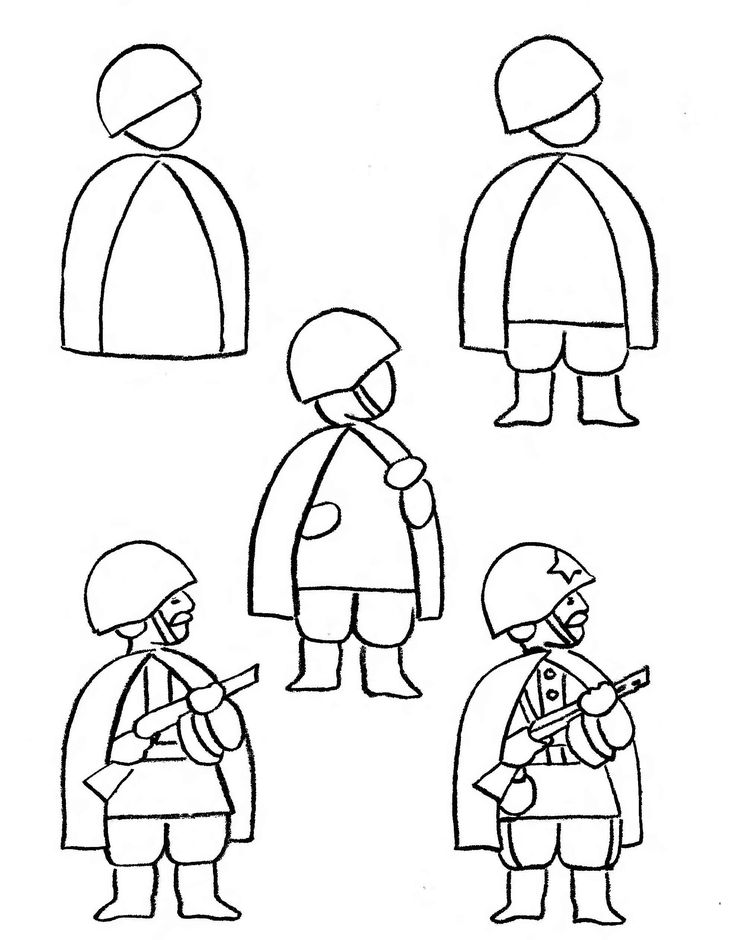 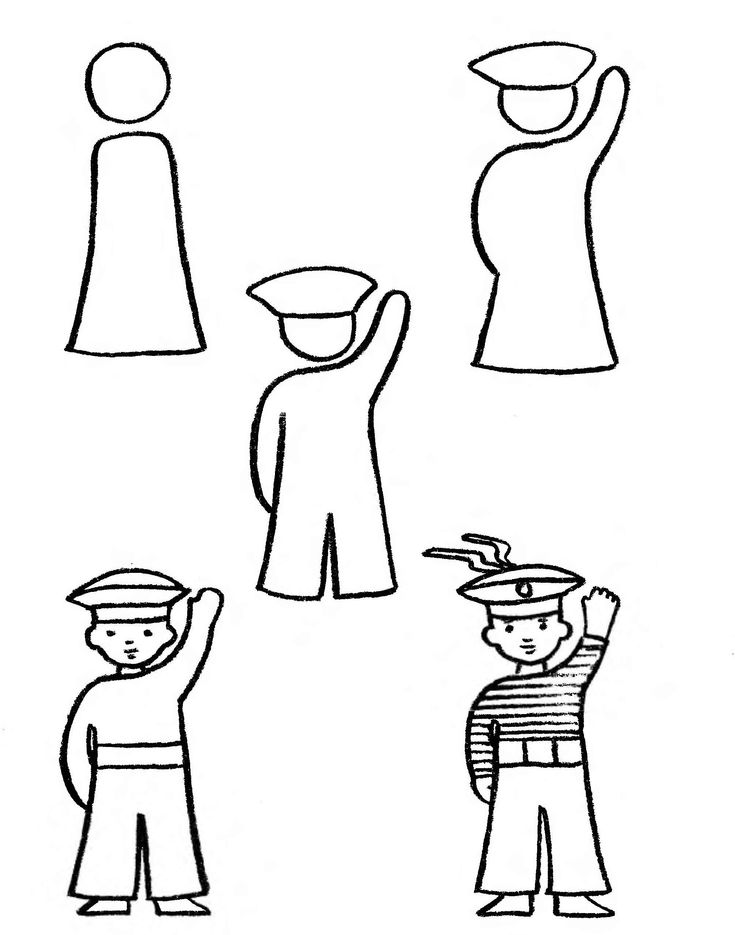  «Корабли, плавающие на морских просторах»Систематизировать знания детей о водном транспорте, передавать в рисунке данный вид, располагать рисунок по всему листу.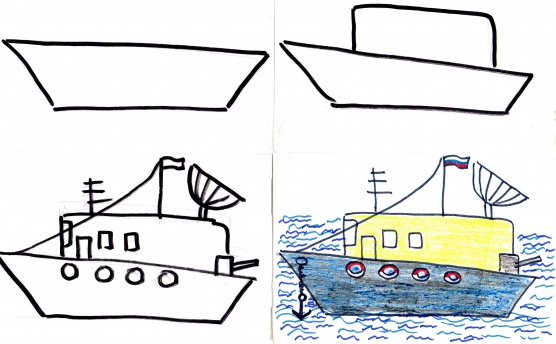 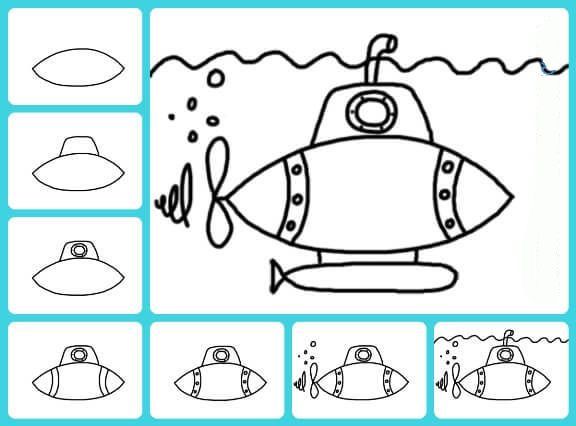 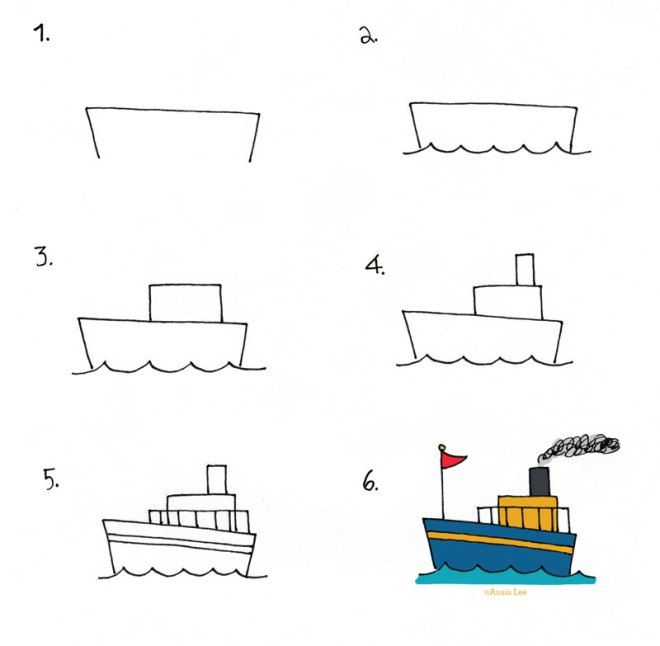 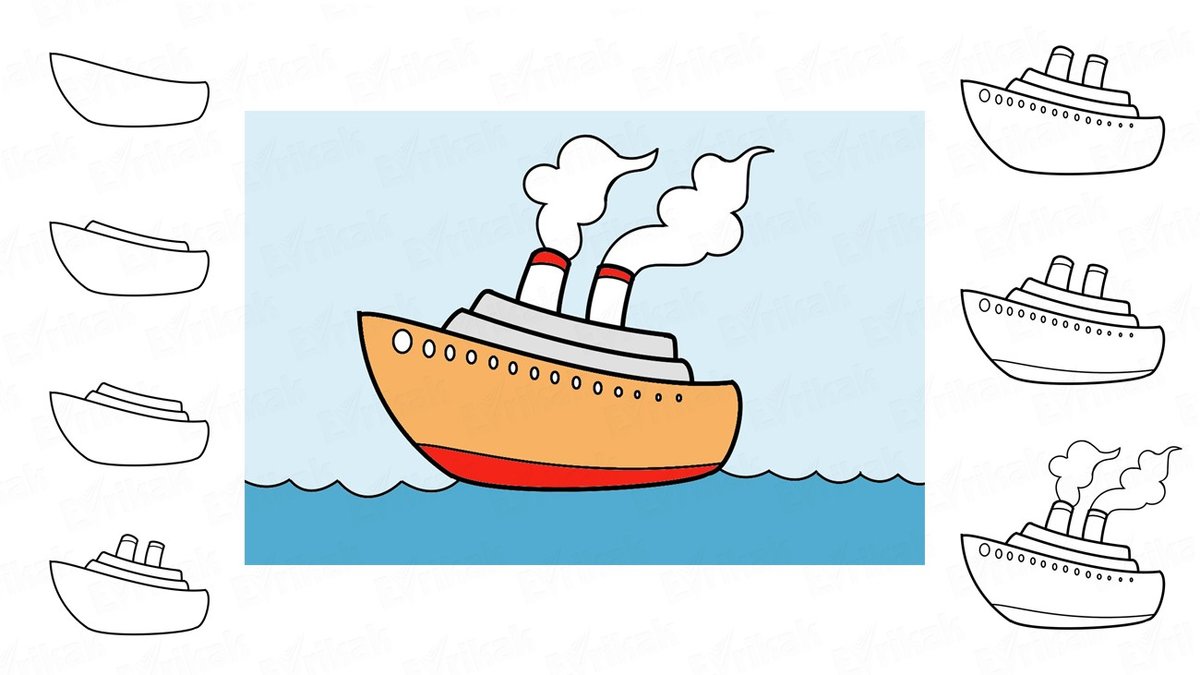 «Танк» 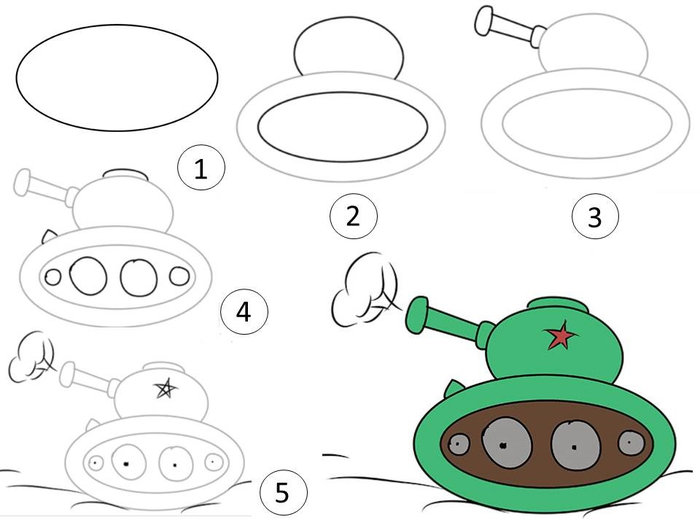 